Российская ФедерацияБрянская областьАДМИНИСТРАЦИЯ ГОРОДА ФОКИНО(Администрация г. Фокино)РАСПОРЯЖЕНИЕ от   28  февраля  2018г. N 30 - Р                                                                                                           г. ФокиноОб утверждении дизайн-проектов благоустройства дворовых территорий многоквартирных домов, расположенных на территории городского округа «город Фокино», а также дизайн-проектов благоустройства наиболее посещаемых общественныхтерритории городского округа «город Фокино», подлежащих благоустройству в 2018годуВ соответствии с Правилами предоставления и распределения субсидий из федерального бюджета субъектам Российской Федерации на поддержку государственных программ субъектов Российской Федерации и муниципальных программ формирования современной городской среды, утвержденными Постановлением Правительства РФ от 10.02.2017г №169, в целях реализации муниципальной программы «Формирование современной городской среды города Фокино» на 2018-2022 годы, 1. Утвердить дизайн-проекты благоустройства дворовых территорий многоквартирных домов,  расположенных на территории городского округа «город Фокино», а также дизайн-проекты благоустройства наиболее посещаемых общественных территории городского округа «город Фокино», подлежащие благоустройству в 2018году,  согласно приложению №1 к настоящему распоряжению.2. Опубликовать настоящее Распоряжение на официальном сайте администрации города Фокино в сети Интернет.3. Контроль за исполнением распоряжения оставляю за собой.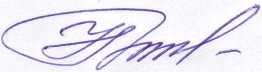 Глава администрации                                                        Н.С.ГришинаЗаместитель главы администрации г.Фокинопо вопросам строительства, экономики,ЖКХ, транспортаи территориальной безопасностиП.М.Иванов4 76 34Начальник ОЭ и труда, ЖКХ, благоустройстваи транспорта администрации г.ФокиноЕ.Н.Калинина4 78 65Прокопенкова О.С.4-78-65Приложение 1 к Распоряжению  администрации города Фокино от 28.02.2018г  № 30-РДизайн-проекты общественных территорийДизайн-проект благоустройства детской площадки за д.30 по ул.К.Маркса в г.Фокино Брянской области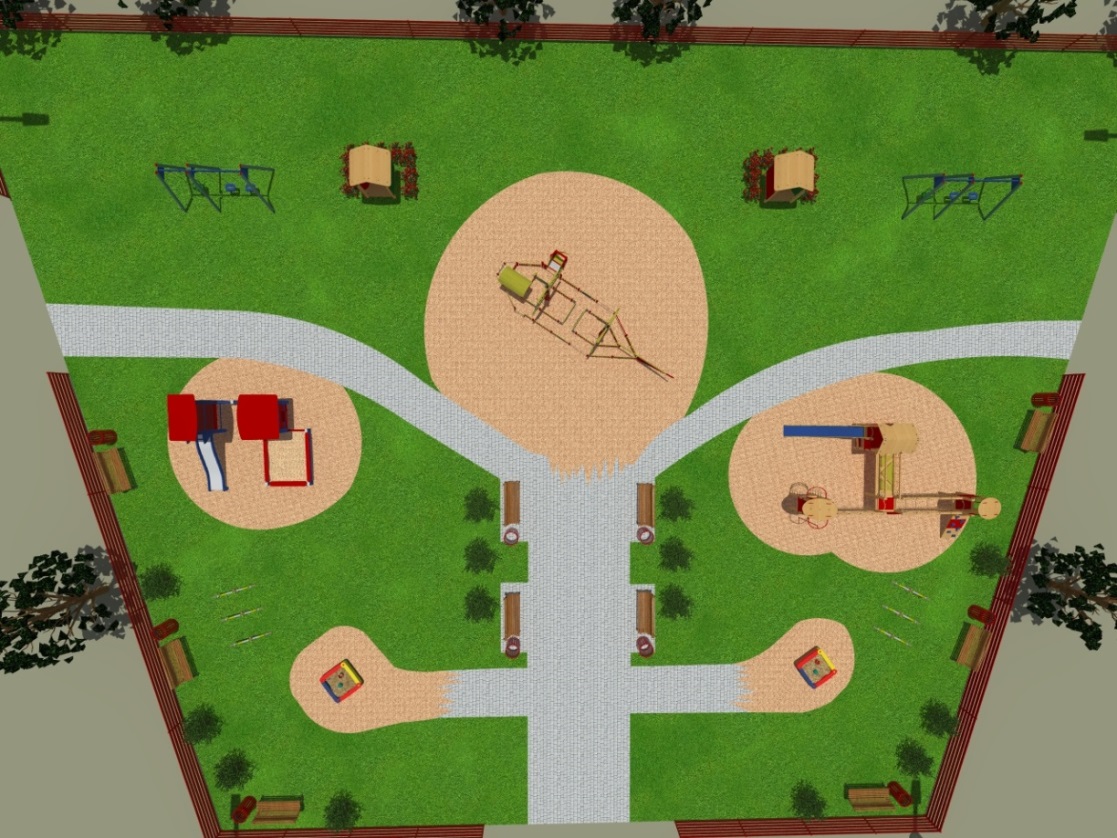 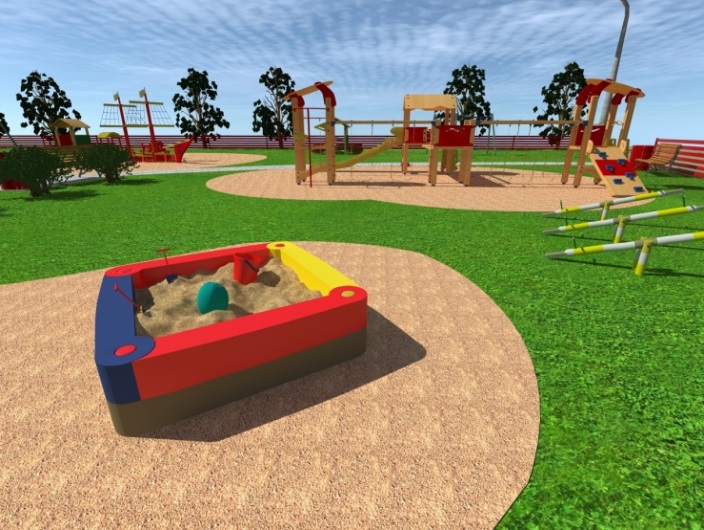 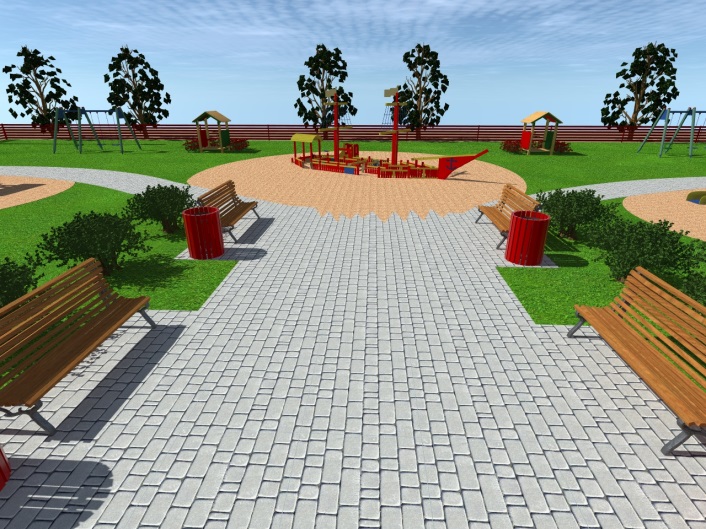 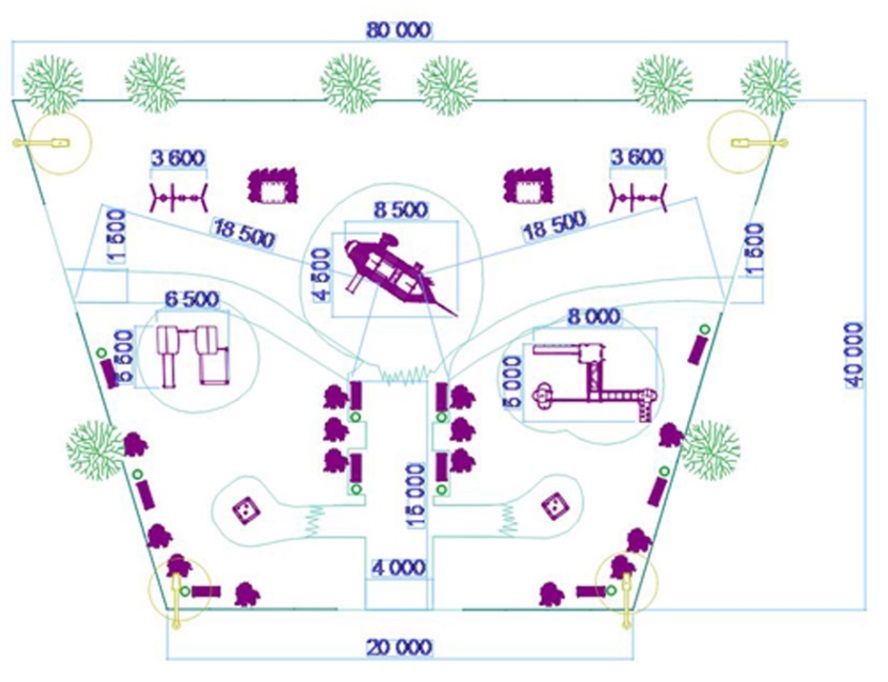 Дизайн-проект благоустройства сквера Победы в г.Фокино Брянской области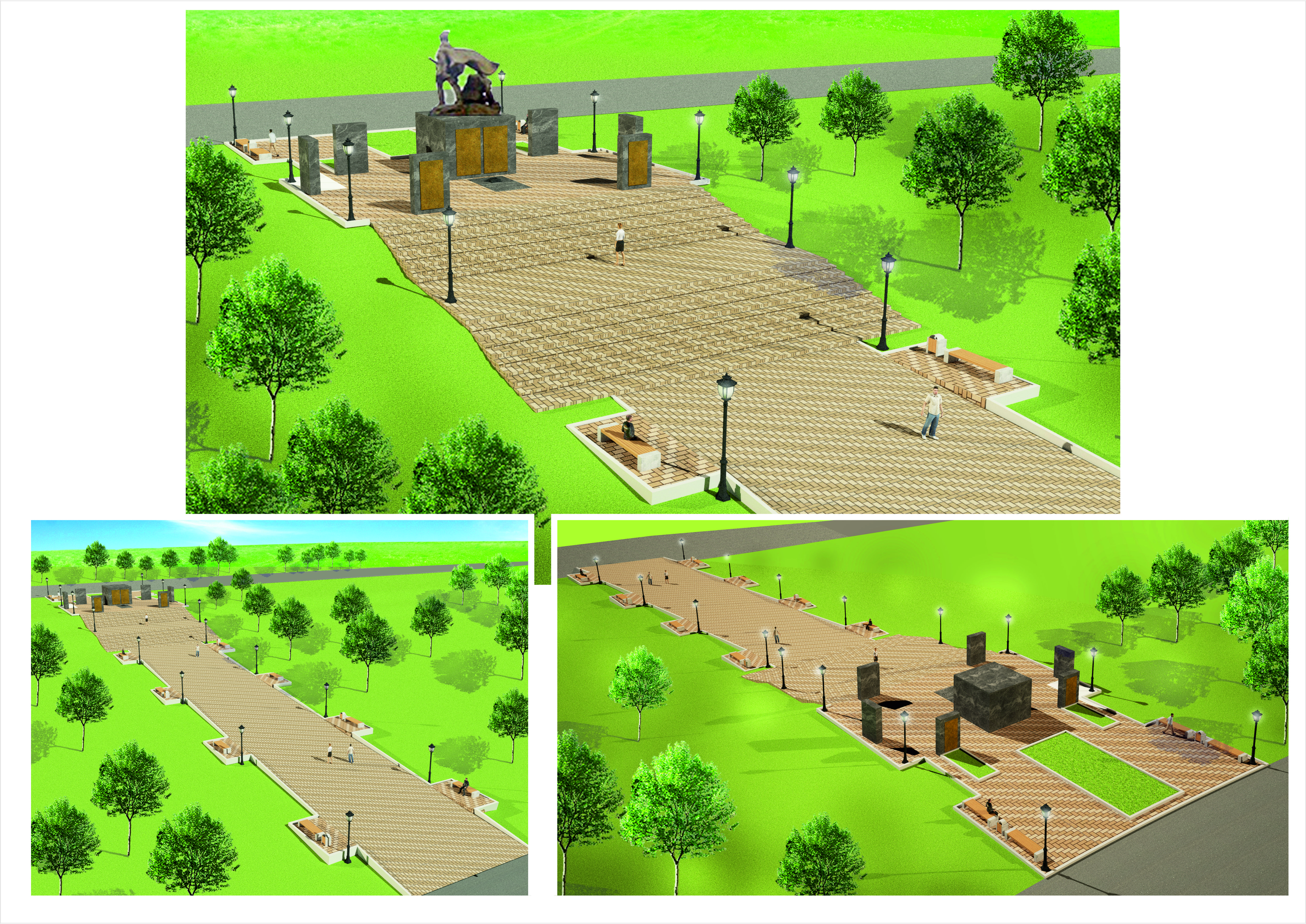 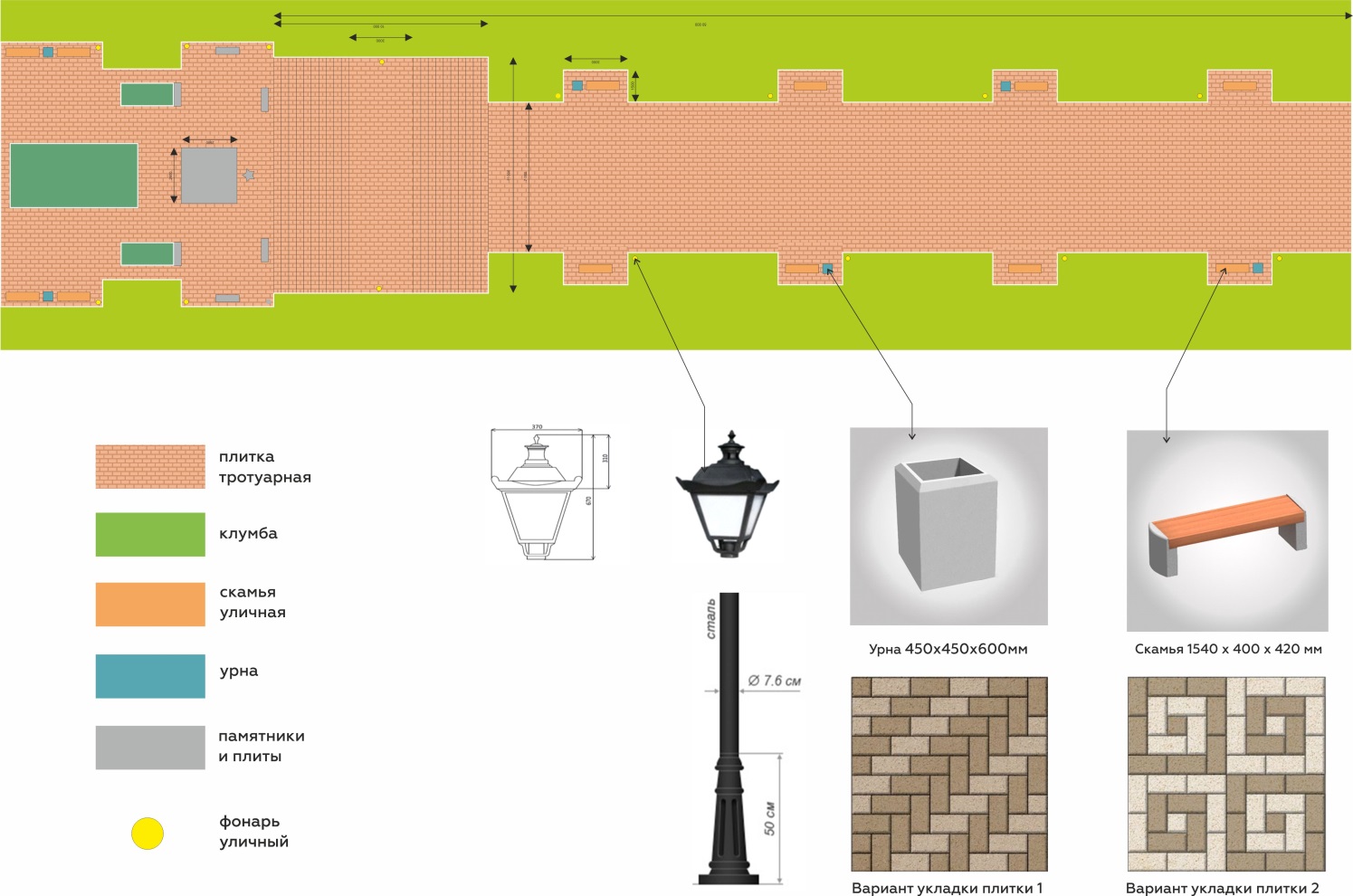 Дизайн-проект благоустройства площади Ленина в г.Фокино Брянской области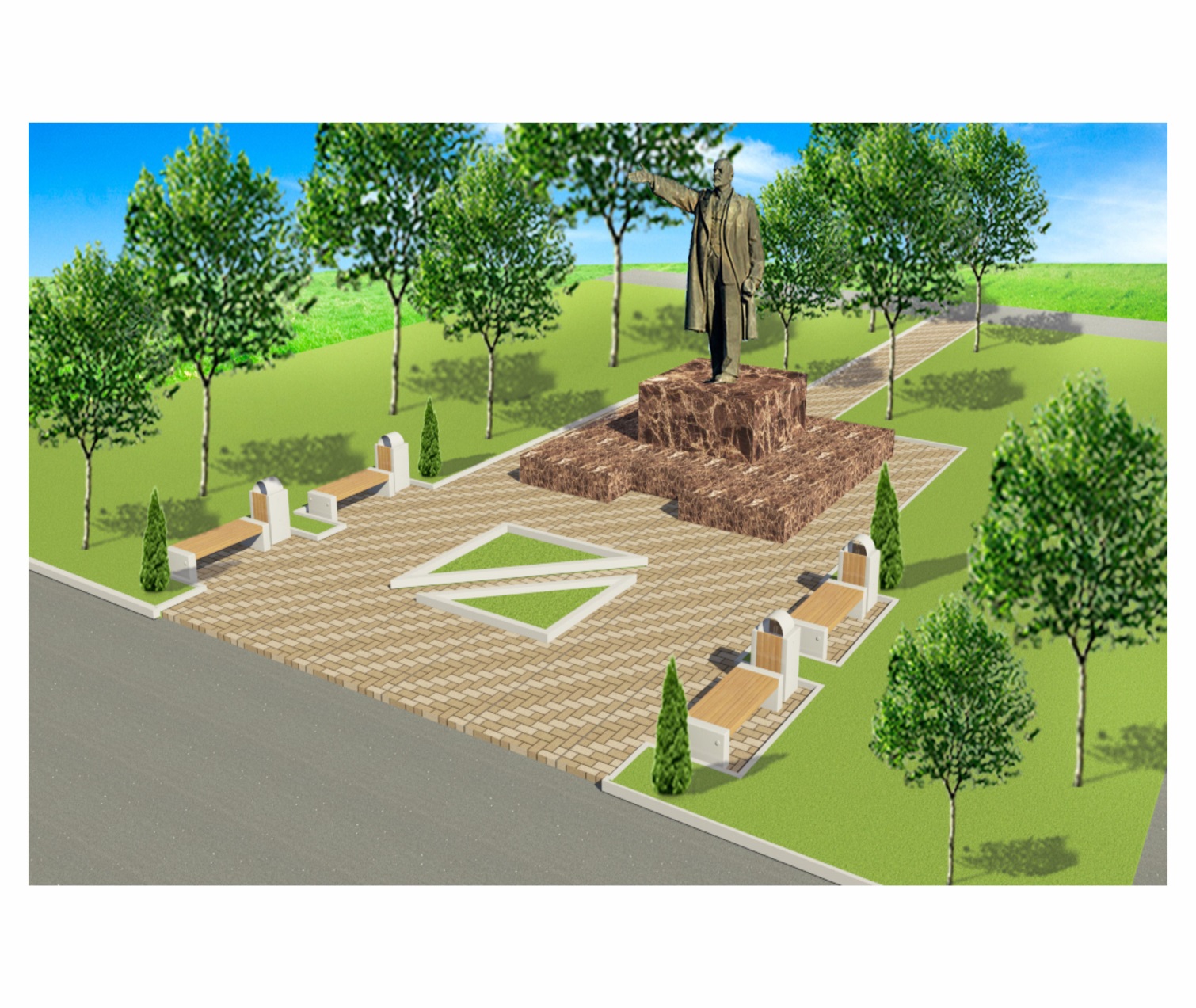 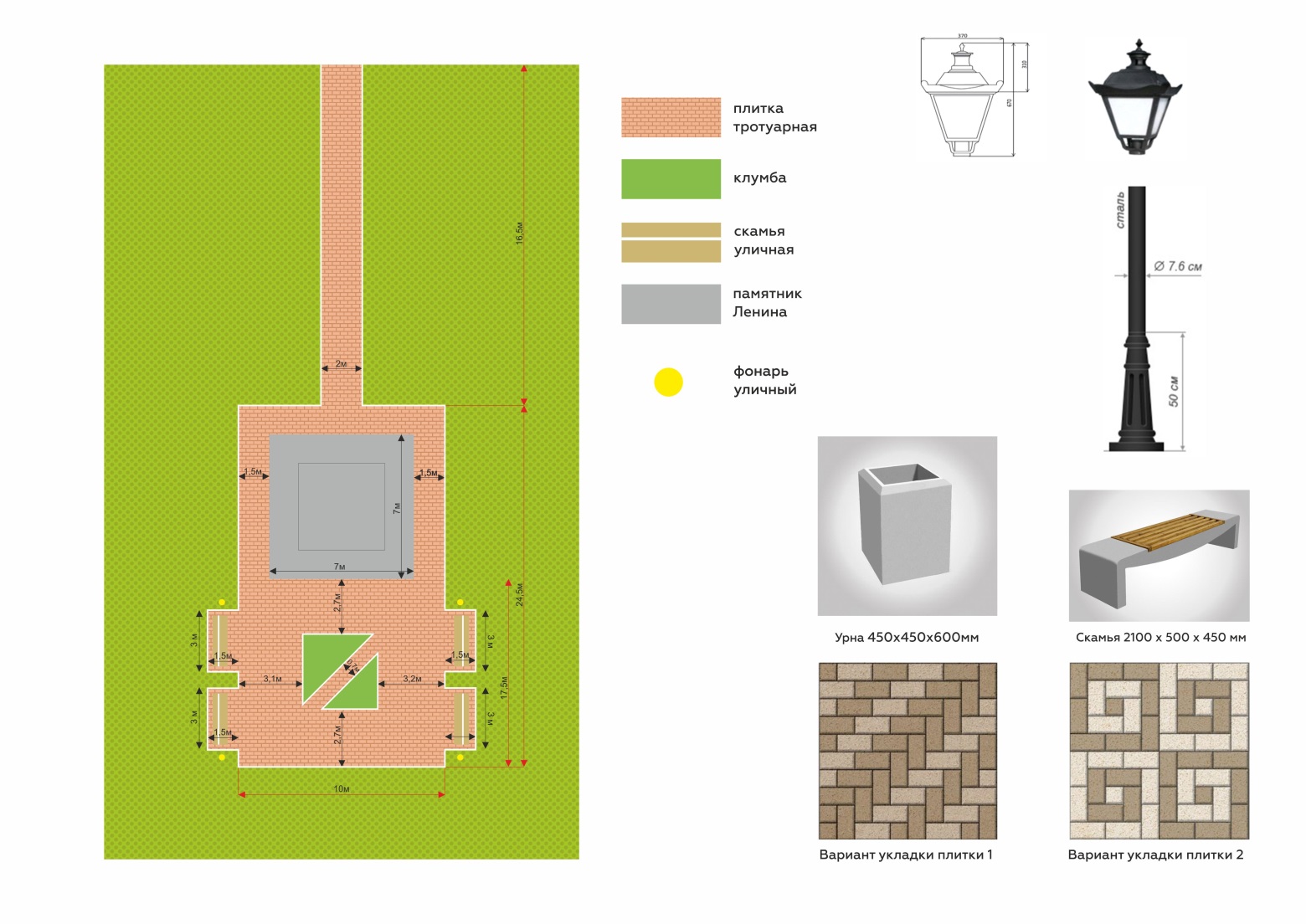 Дизайн-проект благоустройства территории между д.16 и д.20 по ул.К.Маркса (между магазинами) в г.Фокино Брянской области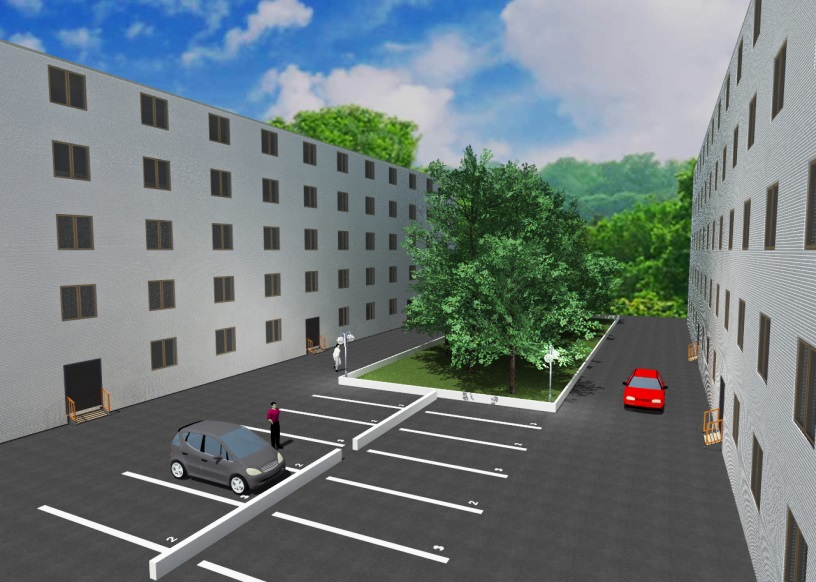 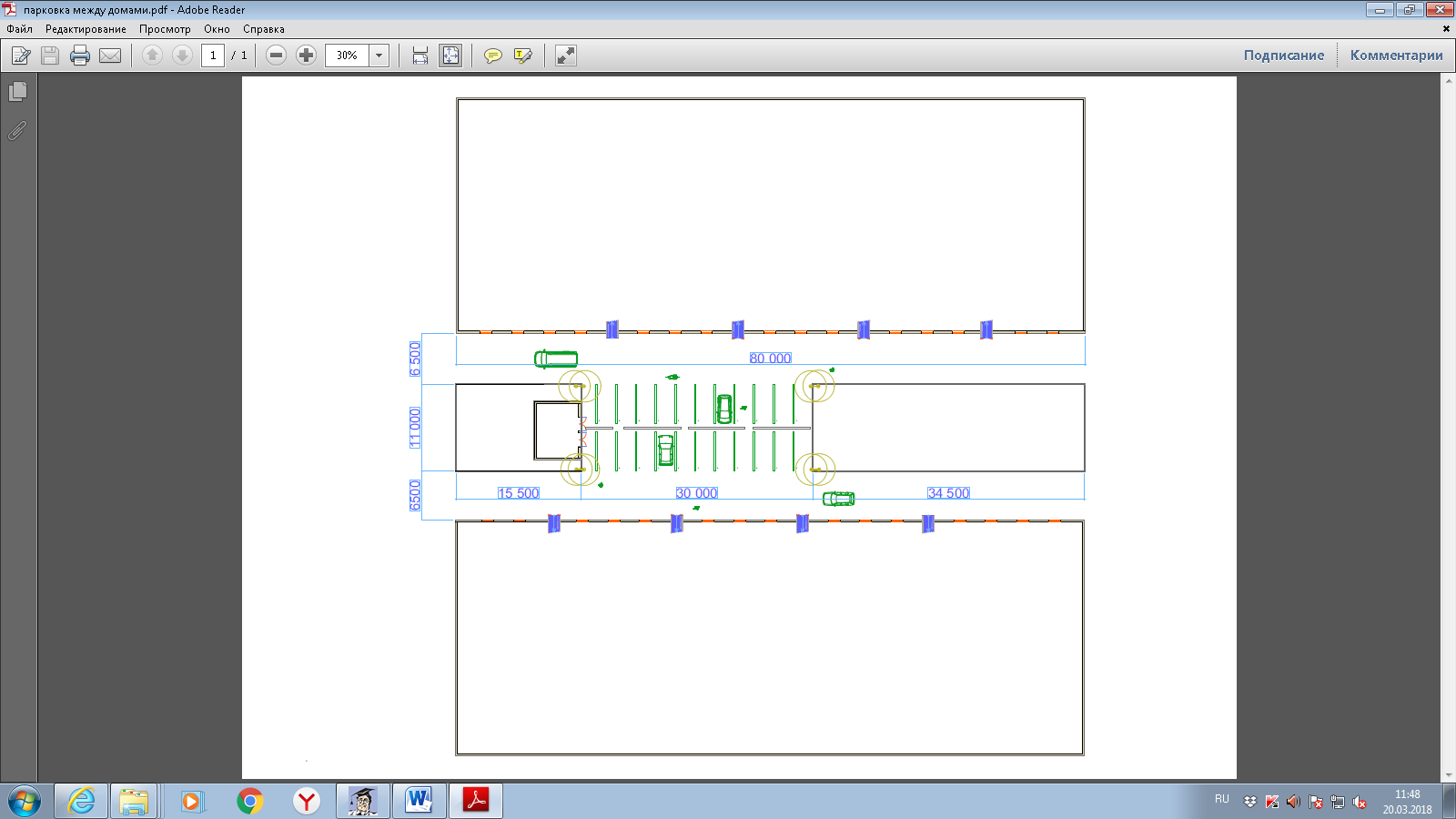 Дизайн-проекты благоустройства дворовых территорий г.Фокино в 2018г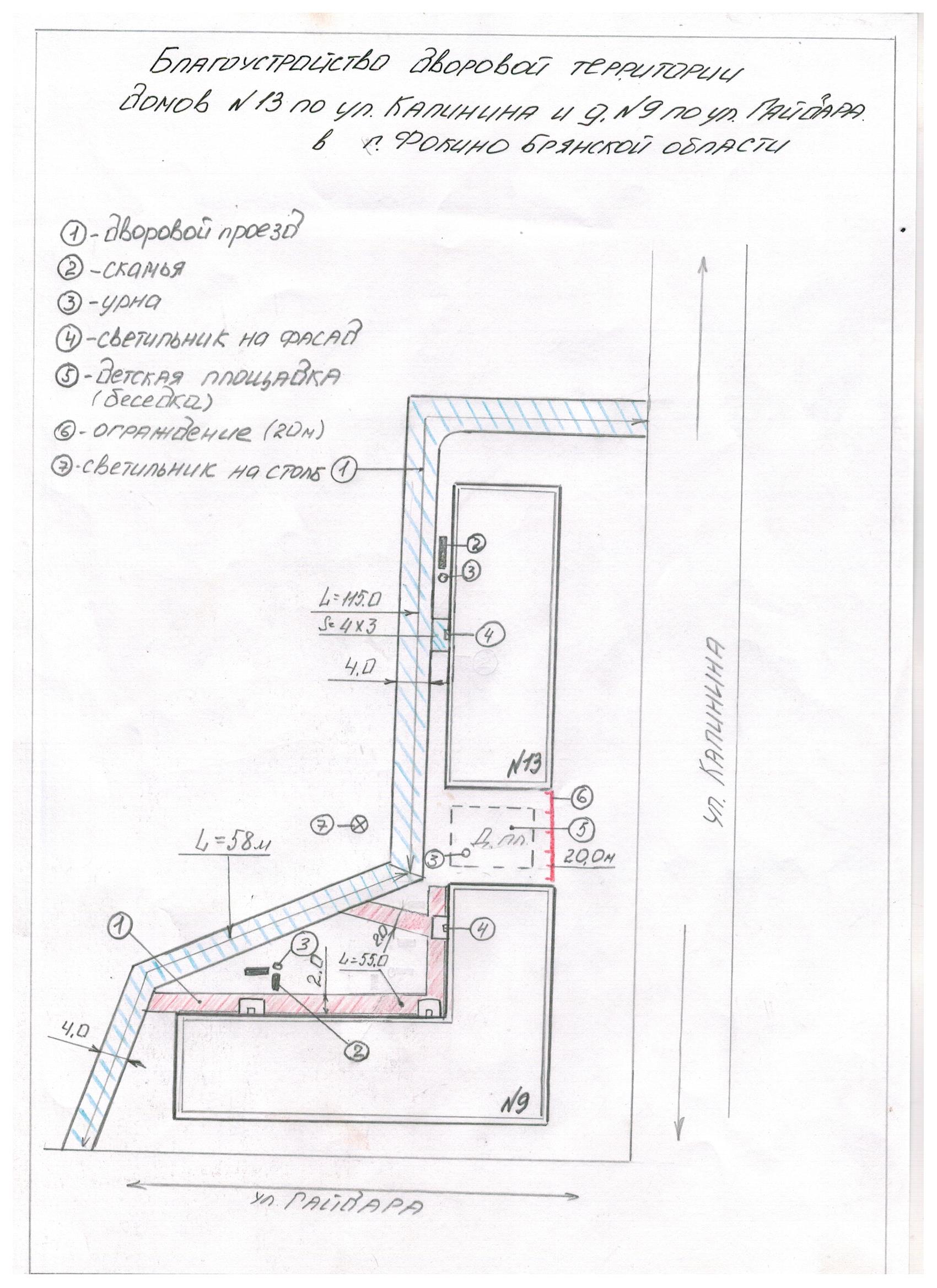 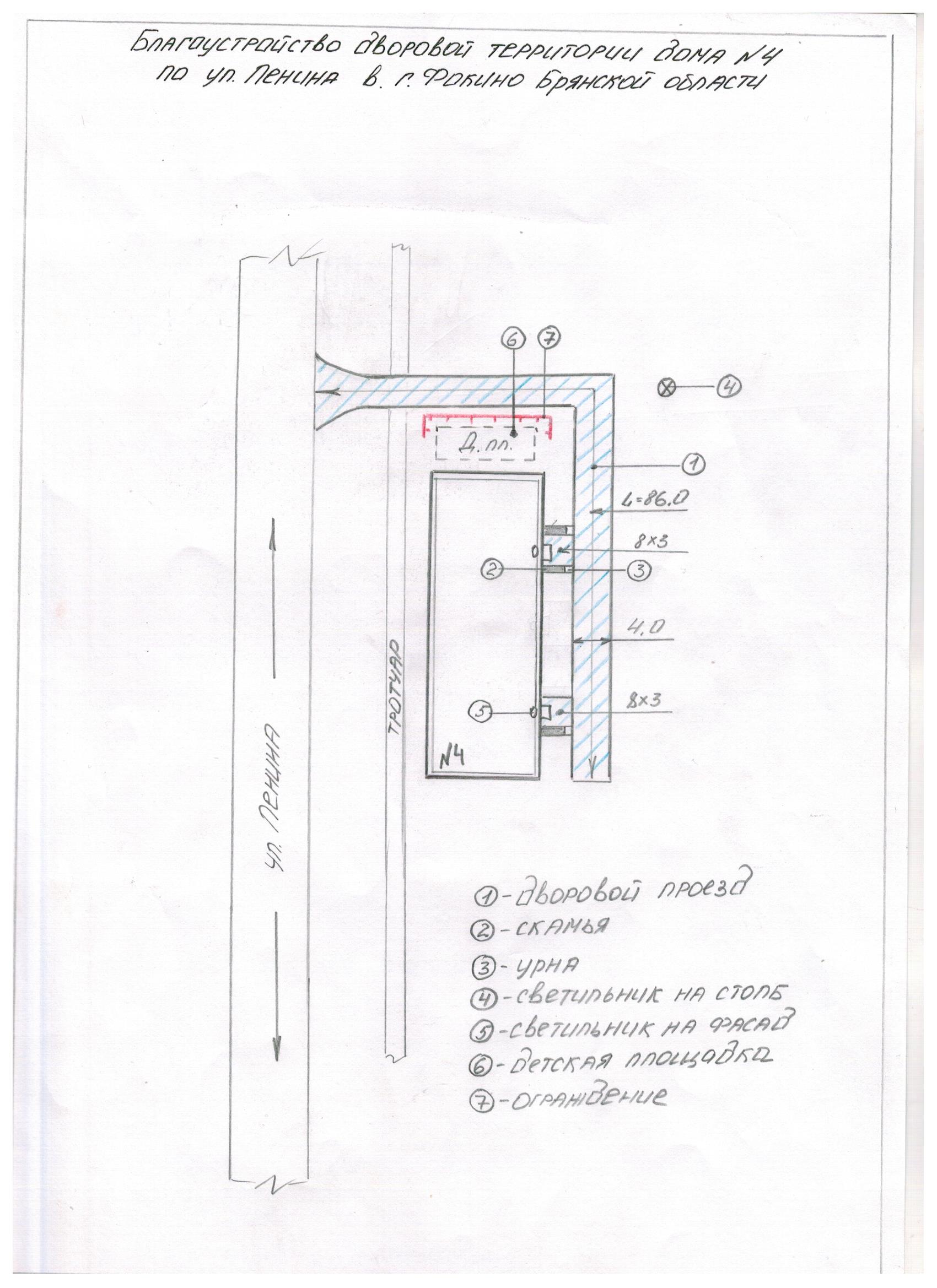 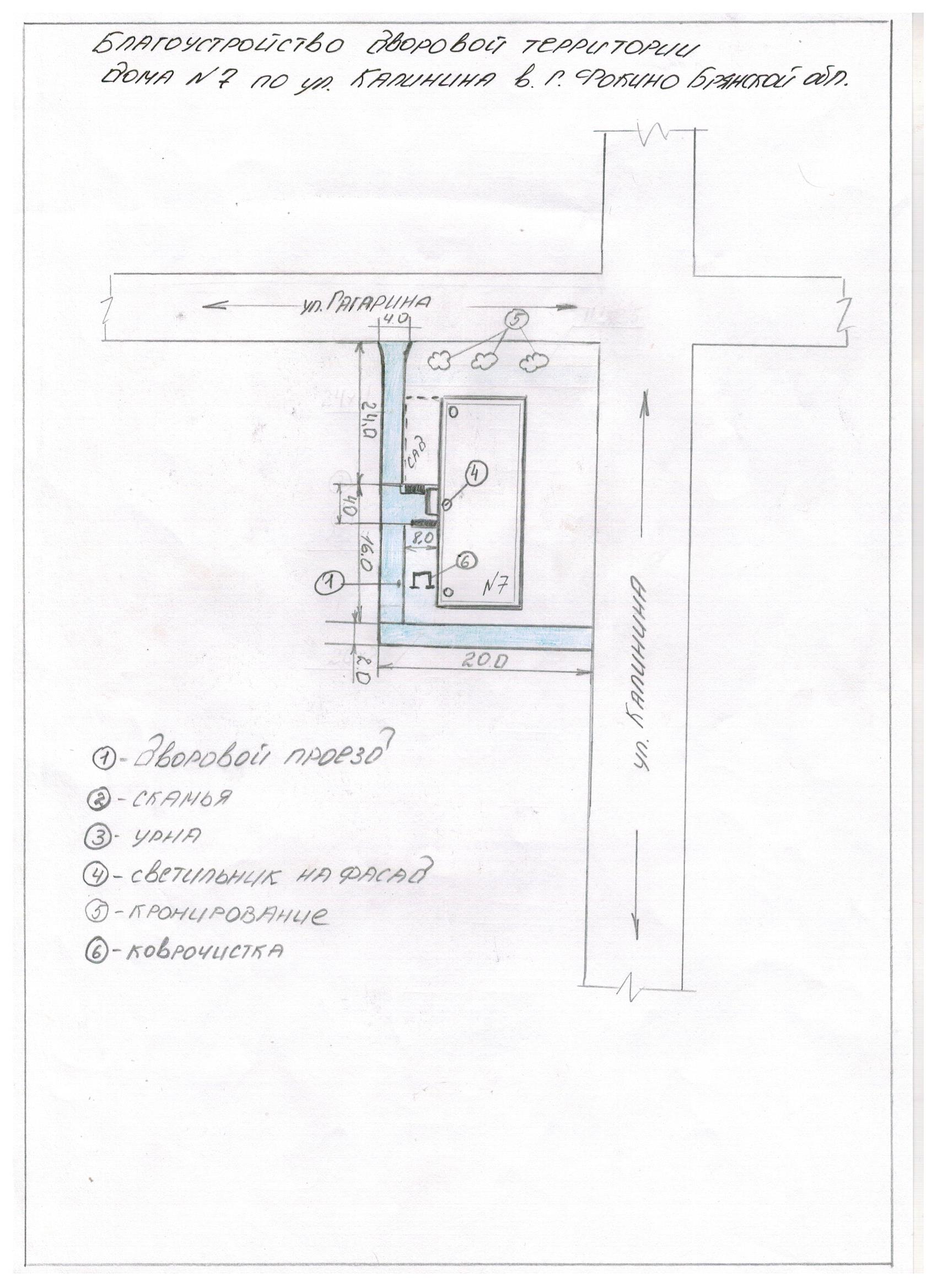 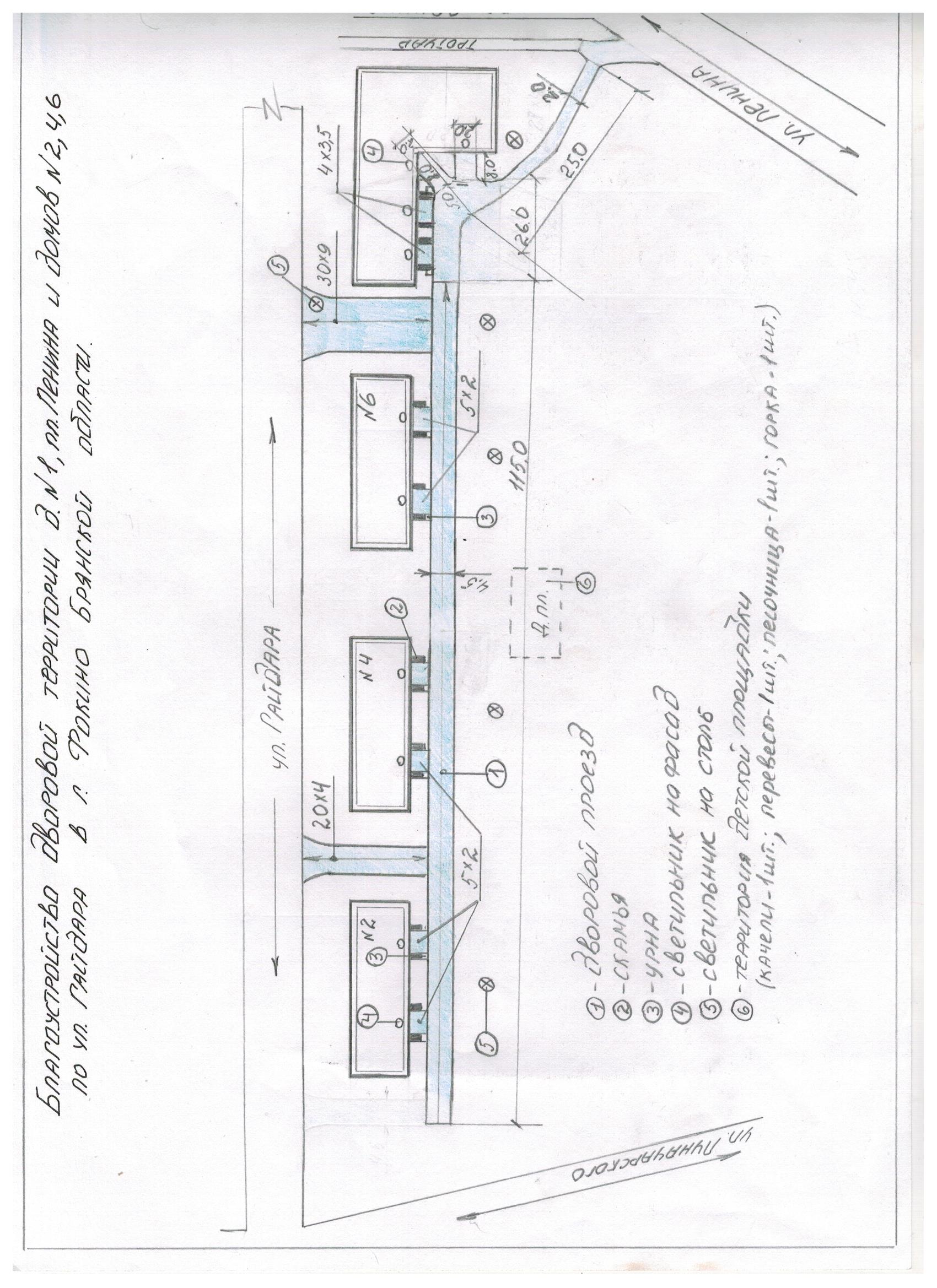 